2018臺湛師生教育文化交流活動報名表 (請於4/10回傳名單)學校：＿＿＿＿＿＿＿＿＿＿ 承辦人員(大名、單位及聯絡電話)：＿＿＿＿＿＿＿＿＿＿      臺湛師生教育文化交流活動報名表(續)   附件二之一衣服尺寸表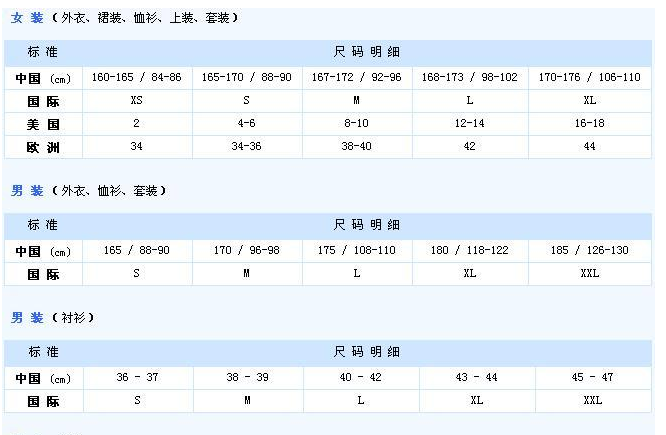 帶隊老師報名表（表格如不敷使用，可自行增列後彙整）若有需要敬請學校幫參與師生辦理台胞證加簽及保險。帶隊老師報名表（表格如不敷使用，可自行增列後彙整）若有需要敬請學校幫參與師生辦理台胞證加簽及保險。帶隊老師報名表（表格如不敷使用，可自行增列後彙整）若有需要敬請學校幫參與師生辦理台胞證加簽及保險。帶隊老師報名表（表格如不敷使用，可自行增列後彙整）若有需要敬請學校幫參與師生辦理台胞證加簽及保險。帶隊老師報名表（表格如不敷使用，可自行增列後彙整）若有需要敬請學校幫參與師生辦理台胞證加簽及保險。帶隊老師報名表（表格如不敷使用，可自行增列後彙整）若有需要敬請學校幫參與師生辦理台胞證加簽及保險。帶隊老師報名表（表格如不敷使用，可自行增列後彙整）若有需要敬請學校幫參與師生辦理台胞證加簽及保險。帶隊老師報名表（表格如不敷使用，可自行增列後彙整）若有需要敬請學校幫參與師生辦理台胞證加簽及保險。姓名英文姓名(同護照)性別衣服尺寸請參考表2-1填寫姓名英文姓名(同護照)用餐習慣(葷or素)衣服尺寸請參考表2-1填寫系所/職稱電話/手機E-mail緊急聯絡人姓名緊急聯絡人關係聯絡電話生日西元(年月日)護照號碼身分證字號生日西元(年月日)到期日期身分證字號生日西元(年月日)台胞證號碼身分證字號生日西元(年月日)到期日期身分證字號學生報名表  （表格如不敷使用，可自行增列後彙整）若有需要敬請學校幫參與師生辦理台胞證加簽及保險。學生報名表  （表格如不敷使用，可自行增列後彙整）若有需要敬請學校幫參與師生辦理台胞證加簽及保險。學生報名表  （表格如不敷使用，可自行增列後彙整）若有需要敬請學校幫參與師生辦理台胞證加簽及保險。學生報名表  （表格如不敷使用，可自行增列後彙整）若有需要敬請學校幫參與師生辦理台胞證加簽及保險。學生報名表  （表格如不敷使用，可自行增列後彙整）若有需要敬請學校幫參與師生辦理台胞證加簽及保險。學生報名表  （表格如不敷使用，可自行增列後彙整）若有需要敬請學校幫參與師生辦理台胞證加簽及保險。學生報名表  （表格如不敷使用，可自行增列後彙整）若有需要敬請學校幫參與師生辦理台胞證加簽及保險。學生報名表  （表格如不敷使用，可自行增列後彙整）若有需要敬請學校幫參與師生辦理台胞證加簽及保險。學生報名表  （表格如不敷使用，可自行增列後彙整）若有需要敬請學校幫參與師生辦理台胞證加簽及保險。姓名姓名英文姓名(同護照)性別衣服尺寸請參考表2-1填寫姓名姓名英文姓名(同護照)用餐習慣(葷or素)衣服尺寸請參考表2-1填寫系所/年級系所/年級電話/手機E-mail緊急聯絡人姓名緊急聯絡人姓名緊急聯絡人關係聯絡電話生日西元(年月日)生日西元(年月日)護照號碼身分證字號生日西元(年月日)生日西元(年月日)到期日期身分證字號生日西元(年月日)生日西元(年月日)台胞證號碼身分證字號生日西元(年月日)生日西元(年月日)到期日期身分證字號姓名英文姓名(同護照)性別衣服尺寸請參考表2-1填寫姓名英文姓名(同護照)用餐習慣(葷or素)衣服尺寸請參考表2-1填寫系所/年級電話/手機E-mail緊急聯絡人姓名緊急聯絡人關係聯絡電話生日西元(年月日)護照號碼身分證字號生日西元(年月日)到期日期身分證字號生日西元(年月日)台胞證號碼身分證字號生日西元(年月日)到期日期身分證字號